NCPA Cheshire Branch Autumn Working Hunter, Foal and Showing ShowSunday 24th September 2017To be held at: Bold Heath Equestrian Centre, Heath House Farm, Bold Heath, Widnes, WA8 3XTAll classes are open to non-members of NCPAPre entries close Friday 15th September **Prize draw if 100 class pre entries received**Members £8:00 per class or 3 classes for £20:00  Non-members £10:00 per class or 3 classes for £26:00ALL entries taken on the day £12:00 per class or 3 classes for £30:00 CASH ONLYAll foal classes pre entered or on the day £3:00Class 10 pre entered or on the day £6:00All entries must add a £2:00 first aid fee.Show Enquiries: Secretary – 07811 753480Email: ncpacheshire@outlook.com Website: www.thencpa.co.ukFollow us on Facebook – NCPA Cheshire Official* This show is a qualifier for the NCPA Pony of the Year Show in September 2018. First, second and third in all appropriate classes will qualify.*NCPA Registered animals – classes marked with R will have an NCPA registered rosette available to the highest placed NCPA registered animal whose handler/rider can produce the pink card in the ring.NCPA star rosettes will be available in classes marked S and will be awarded to the highest placed handler/rider who is wearing their NCPA members badge and can produce their current year’s membership card in the ring.Rules of EntryWhen entering a pony / horse it is a condition of entry that these rules are abided by. 1. It is the exhibitors’ responsibility to ensure they are present in the ring at the start of the class. 2. Refunds of class fees will not be given if exhibitors miss their class. 3. The Judges decision is final. 4. The judge may withhold any prize where there is an evident want of merit. 5. Riders of stallions must be aged 12 years + for small breeds and 14 years + for large breeds. 6. Objections – Any objections to be made in writing to the Secretary with a deposit of £30.00 cash, which will be returned if the objection is upheld. All objections must be made within 30 minutes of the class taking place. 7. The Officials and Council of the NCPA accept no responsibility for loss, injury or damage to any person or their property whilst on the Showground, car parks or approaches. All entries are subject to these conditions. 8. Exhibitors alone are solely responsible for the accuracy and eligibility of their entries. No entry will be accepted unless accompanied with the correct fee. In the event of an entry proving incorrect, (whether by mistake or otherwise), the entry fee will not be returned. 9. An Exhibitor may not exhibit a pony / horse bred, sold, leased or produced by the Judge, their immediate family or their employer. 10. The Committee reserves the right to expel from the class or Showground any animal not considered to be under control, especially where a danger to the public could be created. 11. The Committee reserves the right to cancel, amalgamate or divide any class should entries so warrant. 12. No substitute or nomination entries will be allowed. 13. In the event of the Show being cancelled by events beyond our control, a £5.00 administration fee will be deducted from each Exhibitor. 14. All persons entering the Showground must have personal third party insurance.15. This Show operates under the NCPA Child and Vulnerable Persons Protection Policy. 16. Show canes and whips must not be more than 30 inches long. 17. Ponies / horses must leave the ring at walk. 18. Correctly secured BSI skull caps/riding hats accredited to the latest approved standards must be worn at all times when mounted. See details below.19. Lead Rein Classes: Ponies to be shown in a snaffle bridle and the lead rein to be attached to the nose band on which it must remain whilst the pony is in the ring. Whilst in the ring, the pony must be led at all times. 20. First Ridden Classes: Ponies to be shown in a suitable bridle. No cantering allowed except for individual show. 21. Mountain and Moorland ponies must be shown in their natural state and must be registered with their respective Breed Society, and the registration number quoted on the entry form. 22. All Stallions and Colts must be licenced as stipulated by their relevant breed society and must be handled by a person over 14 years of age and be adequately bitted and under control. 23. No litter to be left on the Showground. CLEANING OUT HORSEBOXES & TRAILERS IS STRICTLEY FORBIDDEN. 24. All Exhibitors must be wearing the allocated number for the Exhibit when entering the ring. 25. Dogs must be on a lead and supervised at all times. 26. Handlers and Grooms must be appropriately dressed. 27. Anyone found to be mistreating a horse or pony may be asked to leave the show ground, and reported to the appropriate body. 28. All horses and ponies must have a valid passport which should accompany the animal on show days. Random checks may be carried out.29. Handlers in In-Hand classes’ ages 14 years and under must wear a correctly secured current British Standard skull cap or riding hat 30. Exhibitors must have Public Liability Insurance when competing at NCPA events. 31. Horses must NOT be left tied to horse boxesHEALTH AND SAFETYThe organisers will take any necessary precautions to ensure the Health and Safety of persons on the Showground. It is a condition of entry to the Showground that all persons will act on any instructions given to them by the show committee, in so far that it can affect the health and safety of all. All competitors must take due care to section 7 of the Health and Safety Act and have due regard for the safety of others. There is a Health and Safety Statement on display at the Secretary’s Office.Correctly secured Skull Caps/Riding Hats that meet one of the following current Safety Standards/specifications MUST be worn by all Riders of all ages. All PAS 015; VG1; ASTM F1163 04a onwards; SNELL E2001; AS/NZS 3838 2003 onwards. Please note that from the 1st January 2017 the list of standards no longer includes BS/EN1384: 1996 or 2012 (or prior year suffix).   This show has been kindly sponsored by: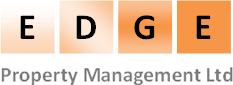 ESTATE AND BLOCK PROPERTY          MANAGEMENTEDGE is a specialist Residential Estate and Block Managing Agent for Leasehold apartments.Unit 1, Stiltz Building, Ledson Road, Wythenshawe, M23 9GP. Tel: 0161 945 6919.  Fax: 0161 945 6916. Email: admin@edgepmc.com------------------------------------------------------------------------------------------200 Liverpool Road,
Irlam,
Manchester,
M44 6FE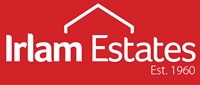 Tel: 0161 777 9797Sales: sales@irlamestates.co.uk
Lettings: lettings@irlamestates.co.uk
Financial Services: financialservices@irlamestates.co.ukAre you looking for an experienced, professional and proactive Estate Agent to sell or rent your property? Irlam Estates are a long standing family run estate agent, which provides clients with a full, comprehensive service from start to finish. Not only will we find you the right property, we can provide first class financial advice too.------------------------------------------------------------------------------------------Galloping Geldings - one of the leading providers of horse riding clothing and equestrian supplies in the UKAddress: HEAD OFFICE
2 Lower Landedmans
Westhoughton
Bolton
Greater Manchester
BL5 2QL Telephone: 07530 098 639.   http://www.gallopinggeldings.com-----------------------------------------------------------------------------------------Mr Richard Saunders – Managing Director of RFS Planning Solutions Ltd.RING 1 – Outdoor – To start at 9am prompt.Novice Working Hunter – open to all breeds/types horses/ponies that have never qualified for RIHS or HOYS or had a 1st place in a novice/open WH Class.To be judged by Mrs Janet Bushell (Lancs)Course Builder is Mr Paul DawsonClass 1 – Novice Nursey Stakes – Max height of fences 60cm. Max spread 55cm.Mare or gelding, 4 years old and over, riders any age, Open to all breeds.Class 2 – Novice WH not exceeding 133cms – Max height of fences 75cms. Max spread 70cm.Stallion, Mare or gelding, 4 years old and over, riders any age, Open to all breeds.Class 3 – Novice WH exceeding 133cm and not exceeding 143cms – Max height of fences 85cms. Max spread 80cm.Stallion, Mare or gelding, 4 years old and over, riders any age, Open to all breeds.Class 4 – Novice WH exceeding 143cm and not exceeding 153cms – Max height of fences 90cms. Max spread 85cm.Stallion, Mare or gelding, 4 years old and over, riders any age, Open to all breeds.Class 5 – Novice WH exceeding 153cms – Max height of fences 1m00cms. Max spread 95cm.Stallion, Mare or gelding, 4 years old and over, riders any age, Open to all breeds.There will be a 30 minute break after class 5.To follow after the break – Not before 12:30pm:Open Working Hunter – open to all breeds/types horses/ponies. Class 6 –R- Open WH not exceeding 133cm – Fence height 75- 90cms. Spread 70cms-1m00cms.Stallion, Mare or gelding, 4 years old and over, riders any age, Open to all breeds.Class 7 – Open WH exceeding 133cm and not exceeding 143cm – Fence height 85cms- 1m00cms.  Spread 80cms-1m10cms.Stallion, Mare or gelding, 4 years old and over, riders any age, Open to all breeds.Class 8 – Open WH exceeding 143cm and not exceeding 153cm – Fence height 90cms- 1m05cms.  Spread 85cms-1m15cms.Stallion, Mare or gelding, 4 years old and over, riders any age, Open to all breeds.Class 9 – Open WH exceeding 153cm – Fence height 1m00cms- 1m15cms.  Spread 95cms-1m25cms.Stallion, Mare or gelding, 4 years old and over, riders any age, Open to all breeds.Championship 1 – Working Hunter Champion – All first and second placed competitors from class 1,2,3,4,5,6,7,8 and 9 are eligible.  To follow after the Open Working HunterHOYS PRACTICE - Open Working Hunter – open to all breeds/types horses/ponies even if not qualified for HOYS. In the following class the jumps will be designed to give competitors an example of the height/spread of jumps that can be expected at HOYS. Please provide the height of your horse/pony on the entry form so that the jumping order and fence heights can be altered accordingly.Class 10 – Open WH HOYS Practice – maximum height of fences will be set according to the height of the horse/pony.Stallion, Mare or gelding, 4 years old and over, riders any age, Open to all breedsNot exceeding 133cm – maximum height of fences 1m00cms. Maximum spread 1m10cm.Not exceeding 143cm – maximum height of fences 1m10cms. Maximum spread 1m20cm.Not exceeding 153cm – maximum height of fences 1m15cms. Maximum spread 1m25cm.Exceeding 153cm – maximum height of fences 1m25cms. Maximum spread 1m35cm.Ring 2 – Indoor – To start at 9:00am prompt.Ring 2 to be judged by Ms F Clague  (Lancs)In Hand Coloured Horse / Ponies Class 11 - Coloured In-Hand Youngstock, any height, all breeds. Colt, filly or gelding 3yrs old and under, no foals.Class 12 - Coloured In-Hand Horse/Pony, any height, native/cob/traditional.  Stallion, barren mare or gelding, 4 yrs. old and over, no foals. Class 13 -R- Coloured In-Hand Horse/Pony, any height, plaited only.  Stallion, mare or gelding, 4 yrs. old and over, no foals. Class 14 – Coloured In-Hand Mare with foal at foot, any height, all breeds.Class 15 – In-Hand Foal from mare of class 14 plus coloured foals old enough to have been weaned. To follow:In Hand M&M (Inc. Welsh) Class 16 -S– In-Hand M&M (Inc. Welsh) Youngstock. Colt, filly or gelding 3yrs old and under, no foals.Class 17 – In-Hand M&M (Inc. Welsh). Stallion, barren mare or gelding 4yrs old and over, no foals.Class 18 – In-Hand M&M (Inc. Welsh). Mare with foal at foot.Class 19 – In-Hand Foal from mare of class 18 plus foals old enough to have been weaned.To follow:NCPA Registered – In Hand. These classes are open to horses and ponies registered with the NCPA.  Registration number to be quoted on entry form and pink card to be produced in the ring. M&M ponies must be registered in their respective stud books and to be shown in their natural state.  Class 20 – In-Hand NCPA Registered – M&M, Stallion, mare or gelding, any age.Class 21 – In-Hand NCPA Registered – Non M&M, Stallion, mare or gelding, any age.To follow:Mini In-Hand/ Ridden Class 22 – Open Lead Rein Show Pony/Show Hunter Pony.  Mare or gelding, 4 yrs. old or over not exc 122cms.  Riders not to have attained their 8th (SP)/9th (SHP) birthday by 1st January in the current year.Class 23 – Open Lead Rein M&M. Mare or gelding, 4 yrs. old or over not exc 122cms.  Riders not to have attained their 9th birthday by 1st January in the current year.Class 24 – First Ridden Pony – Walk & Trot. Mare or gelding 4 yrs. old or over not exceeding  122cms.  Riders not to have attained their 10th birthday by 1st January in the current year.Class 25 –R- First Ridden Pony – (To include canter in the individual show only). Mare or gelding 4 years old or over not exceeding  122cms.  Riders not to have attained their 10th(SP & SHP) 12th (M&M) birthday by 1st January in the current year.Class 26 – In-Hand Mini Handler (8yrs and under). Mare or gelding 4yrs old and over.Class 27 – In-Hand Young Handler (9 – 12 yrs.). Mare or gelding 4yrs old and over.Class 28 – In-Hand Junior Handler (13 – 16 yrs.). Mare or gelding 4yrs old and over.Championship 2 – Mini Champion – All first and second placed competitors from classes 22,23,24,25,26,27 and 28. Ring 2 and 3 will then combine after completion of Championship 2 & 3. Ring 3 – Indoor – To start at 9:00am prompt.Ring 3 to be judged by Miss S Wade (Cheshire)In-Hand Show Pony / Show Hunter Pony Class 29 – In-Hand Show Pony/ Show Hunter Pony Youngstock. Colt, filly or gelding 3yrs old and under, no foals. Class 30 – In-Hand Show Pony / Show Hunter Pony. Stallion, barren mare or gelding 4yrs old and over, no foals. Class 31 – In-Hand Show Pony / Show Hunter Pony.  Mare with foal at foot.Class 32 – In-Hand Foal from mare of class 31 and show pony / show hunter pony foals old enough to be weaned.To follow:In-Hand Riding Horse/Hack/Hunter Class 33 – In-Hand Riding Horse/Hack/Hunter Youngstock. Colt, filly or gelding 3yrs old and under, no foals.Class 34 -S– In-Hand Riding Horse/Hack/Hunter. Stallion, barren mare or gelding 4yrs old and over, no foals.Class 35 – In-Hand Riding Horse/Hack/Hunter. Mare with foal at foot.Class 36 – In-Hand Riding Horse/Hack/Hunter. Foal from mare in class 35. To follow:Open In-Hand Classes Class 37 – Open In-Hand Youngstock. Any horse/pony 3yrs old and under. Colt, filly or gelding. No foals.Class 38 -R– In-Hand Veteran. Any horse/pony 15yrs old and over. Stallion, mare or gelding. No foals.Class 39 – In-Hand Pure/Part bred Arab. Stallion, mare or gelding 4yrs old and over. No foals.Class 40 – In-Hand Show Cob.  Stallion, mare or gelding 4yrs old and over. No foals.Class 41 – In-Hand Gypsy Cob. Stallion, mare or gelding 4yrs old and over.Class 42 – In-Hand Sports Horse/Ex Racer. Stallion, mare or gelding 4yrs old and over.Class 43 – In-Hand Foreign Breeds. Mare or gelding 4yrs old and over.Class 44 – In-Hand Heavy Horse. Mare or gelding 4yrs old and over.Championship 3 – In-Hand Champion – All first and second placed competitors from classes 11,12,13,14,15,16,17,18,19,20,21,29,30,31,32,33,34,35,36,37,38,39,40,41,42,43 and 44. Ring 2 and 3 will then combine after completion of Championship 2 & 3. Ring 2/3 Indoors – Ridden Classes – Not before 12:30pmRing 2/3 Ridden classes to be judges by Mrs J Adams (Lancs).Ridden Coloured Class 45 – Novice Ridden Coloured Plaited/Native/Cob/Traditional.  Mare or gelding. Any height. Not to have been placed 1st in any open ridden coloured class.Class 46 – Open Plaited Coloured Ridden Horse. Stallion, mare or gelding, 4yrs old and over.Class 47 – Open Coloured Native/Cob/Traditional Ridden Horse. Stallion, mare or gelding, 4yrs old and over.To follow:Ridden M&M Class 48 - M&M Novice Ridden Small Breeds.  Stallion, mare or gelding, 4 years old or over, riders any age. Not to have been placed 1st in any open M&M Ridden class.Class 49 - M&M Novice Ridden Large Breeds.  Stallion, mare or gelding, 4 years old or over, riders any age. Not to have been placed 1st in any open M&M Ridden class.Class 50 -R- M&M Open Ridden Small Breeds. Stallion, mare or gelding, 4 years old or over. Riders any age. Class 51 - M&M Open Ridden Large Breeds. Stallion, mare or gelding, 4 years old or over. Riders any age.To follow:NCPA Registered - These classes are open to horses and ponies registered with the NCPA.  Registration number to be quoted on entry form and pink card to be produced in the ring. M&M ponies must be registered in their respective stud books and to be shown in their natural state. Class 52 – Ridden NCPA Registered – M&M, Stallion, mare or gelding, 4yrs old and over.Class 53 – Ridden NCPA Registered – Non M&M, Stallion, mare or gelding, 4yrs old and over.To follow:Ridden Showing Class 54 -S– Novice Ridden Showing.  Stallion, mare or gelding, 4yrs old and over. Not to have been placed 1st in any open showing class.Class 55 – Open Ridden Hack/Riding Horse. Stallion, mare or gelding, 4yrs old and over.Class 56 – Open Ridden Show Hunter Horse/Show Cob. Stallion, mare or gelding, 4yrs old and over.Class 57 – Open Ridden Show Pony/Show Hunter Pony. Stallion, mare or gelding, 4yrs old and over, not exc 158cm.Class 58 – Open Ridden Gypsy Cob. Stallion, mare or gelding, 4yrs old and over.Class 59 – Open Ridden Pure/Part Bred Arab. Stallion, mare or gelding, 4yrs old and over. Class 60 – Open Ridden Sports Horse / Ex Racer. Stallion, mare or gelding, 4yrs old and over.Class 61 – Open Ridden Veteran. Stallion, mare or gelding, 15yrs old and over.Class 62 – Open Ridden Heavy Horse. Stallion, mare or gelding, 4yrs old and over.Class 63 – Open Ridden Foreign Breeds. Stallion, mare or gelding, 4yrs old and over.Championship 4 – Ridden Champion – All first and second placed competitors from classes 45,46,47,48,49,50,51,52,53,54,55,56,57,58,59,60,61,62 and 63. 